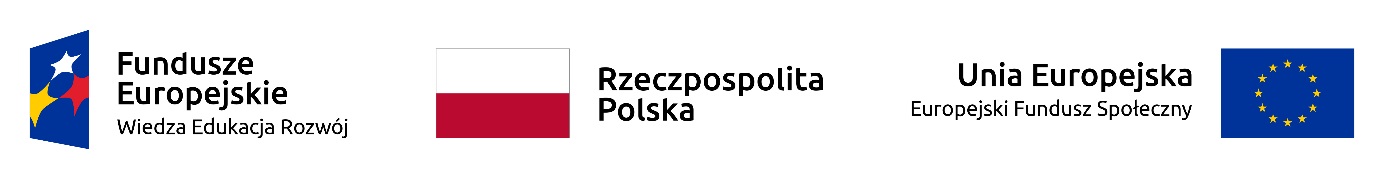 Załącznik nr 1 do uchwały Senatu nr R.0000.68.2017ARKUSZ OKRESOWEJ OCENY DOKTORANTA Rok akademicki : ………Rok studiów: ……… Semestr studiów: ……………………………. Wydział  Zarządzania, Informatyki i Finansów – Interdyscyplinarne Studia Doktoranckie”SIS PhD Ekonomia+”Katedra 	Nazwisko i imię doktoranta 	Numer albumu…………………………………………………………………………………...Rok studiów 	Opiekun naukowy 	Ocena doktoranta B. Ocena opiekuna naukowegoKonkluzja wynikająca z oceny opiekuna naukowego:wpisać doktoranta na kolejny semestr studiów doktoranckichudzielić doktorantowi pisemnego ostrzeżenia (zaliczenie warunkowe)skreślić doktoranta z listy studentów studiów doktoranckich	podpis opiekuna naukowegoC. Ocena kierownika studiów doktoranckich podtrzymanie oceny i konkluzji wystawionej przez  opiekuna naukowegozmiana oceny i konkluzji wystawionej przez  opiekuna naukowegoUzasadnienie zmiany konkluzji wystawionej przez opiekuna doktoranta:                                                                   podpis kierownika studiów doktoranckichZałącznik do Arkusza okresowej oceny doktorantaOSIĄGNIĘCIA NAUKOWO-BADAWCZE1. Publikacje w czasopismach naukowych (punkty zgodnie z wykazem MNiSW) - należy dołączyć kserokopie osiągnięcia2. Autorstwo rozdziału w monografii naukowej w języku polskim/obcym (4/5 punktów) - należy dołączyć kserokopie osiągnięcia3. Referat lub poster przedstawiony na konferencji naukowej krajowej/zagranicznej 
(1/3 punkty) - należy dołączyć potwierdzenie organizatora konferencji dotyczące udziału w konferencji z posterem4. Referat naukowy opublikowany w materiałach konferencyjnych krajowych/zagranicznych (1/3 punkty) - należy dołączyć kserokopie osiągnięcia5. Udział w konferencjach naukowych (0,5 punktu) - należy dołączyć potwierdzenie organizatora konferencji dotyczące udziału w konferencji 6. Udział w projektach badawczych kierownik/wykonawca (w ramach międzynarodowych lub zagranicznych postępowań konkursowych – 10/5 punktów; NCN / NCBR – 6/3 punkty, pozostałe – 2/1 punkt)POSTĘPY W PRZYGOTOWYWANIU PRACY DOKTORSKIEJWstępny tytuł rozprawy doktorskiej: ………………………………………………………………………………………………………………………………………………………………………………………………………………………………………………………………………………………………………………………………………………………………………………………………………………………………………………………………………………………………………………………………………………………………………………………………………………………………………………………………………………………………………………………………………………………………………………………………………………………………………………………………………………………………………………………………………Szczegółowy wykaz prac zrealizowanych w semestrze: …………………………………………………………………………………………………………………………………………………………………………………………………………………………………………………………………………………………………………………………………………………………………………………………………………………………………………………………………………………………………………………………………………………………………………………………………………………………………………………………………………………………………………………………………………………..……………………………………………………………………………………………………………………………………………………………………………………1. Prezentacja koncepcji rozprawy doktorskiej (wyników badań stanowiących część pracy/fragmentów rozprawy doktorskiej/prezentacja artykułu przygotowanego do druku) na zebraniu Katedry/ Instytutu (1 pkt)Inne osiągnięcia potwierdzające postępy w pracy naukowej*Potwierdzone przez Dyrektora Instytutu/Kierownika Katedry**Potwierdzone przez Dziekanat*** Potwierdzone przez Kierownika Katedry/ Opiekuna naukowego/PromotoraOSIĄGNIĘCIA DYDAKTYCZNEA.  Prowadzenie zajęć dydaktycznych (1 punkt za 10 godzin)* samodzielne prowadzenie zajęć (S), współprowadzenie zajęć (W), przygotowanie materiałów dydaktycznych (PM), przygotowanie prezentacji) (PP), uczestnictwo w zajęciach (UZ)B.  Prowadzenie autorskich warsztatów* (1 punkt za 10 godzin)(*Należy dołączyć listę obecności uczestników warsztatów)**(Do tabeli zbiorczej (punkt III.1) należy wpisać sumę punktów z tabel A i BPotwierdzenie odbycia praktyki zawodowej (dydaktycznej) przez Opiekuna naukowego/Promotora/Kierownika Katedry (punkt III A i B):                                                                                                                                                        (podpis Opiekuna naukowego/Promotora/ Kierownika katedry )2.Inne udokumentowane osiągnięcia (np. udział w Festiwalu Nauki, pracach Kół Naukowych, pracach na rzecz Katedry / Wydziału / Uczelni / Instytutu) (1 punkt) – należy dołączyć pisemne potwierdzenie OSIĄGNIĘCIA ORGANIZACYJNE1. Udział w organizacji konferencji naukowych (0,5 punktu za aktywność)* * Osiągnięcie wymaga pisemnego potwierdzenia przez Organizatora Konferencji naukowej 2.Udział w pracy zespołów/komisji wydziałowych/uczelnianych/ (0,5 punktu za aktywność)* * Osiągnięcie wymaga pisemnego potwierdzenia przez Przewodniczącego Zespołu/Komisji Wydziałowej/Uczelnianej INNE OSIĄGNIĘCIA (np. złożone do druku publikacje, zgłoszenia referatów na konferencje naukowe) – bez punktówPrawdziwość powyższych danych potwierdzam własnoręcznym podpisem                  Wrocław  				data	podpis doktorantaKryterium ocenyElementy ocenyLiczba punktówI. OSIĄGNIĘCIA NAUKOWO-BADAWCZE1. Publikacje w czasopismach naukowychI. OSIĄGNIĘCIA NAUKOWO-BADAWCZE2. Autorstwo rozdziału w monografii naukowejI. OSIĄGNIĘCIA NAUKOWO-BADAWCZE3. Referat lub poster przedstawiony na konferencji naukowejI. OSIĄGNIĘCIA NAUKOWO-BADAWCZE4. Referat naukowy opublikowany w materiałach konferencyjnychI. OSIĄGNIĘCIA NAUKOWO-BADAWCZE5. Udział w konferencjach naukowychI. OSIĄGNIĘCIA NAUKOWO-BADAWCZE6. Udział w projektach badawczychII. POSTĘPY 
W PRZYGOTOWY-WANIU PRACY DOKTORSKIEJ1. Prezentacja koncepcji (części) pracy na zebraniu Katedry / InstytutuII. POSTĘPY 
W PRZYGOTOWY-WANIU PRACY DOKTORSKIEJ2.Otwarcie przewodu doktorskiegoII. POSTĘPY 
W PRZYGOTOWY-WANIU PRACY DOKTORSKIEJ3.Średnia uzyskanych  ocen (zaliczeń i egzaminów) II. POSTĘPY 
W PRZYGOTOWY-WANIU PRACY DOKTORSKIEJ4. Nagrody i wyróżnienia za działalność naukowo-badawcząIII. OSIĄGNIĘCIA DYDAKTYCZNE1. Prowadzenie zajęć dydaktycznych / autorskich warsztatówIII. OSIĄGNIĘCIA DYDAKTYCZNE2. Inne udokumentowane osiągnięciaIV. OSIĄGNIĘCIA ORGANIZACYJNE1. Udział w organizacji konferencji naukowychIV. OSIĄGNIĘCIA ORGANIZACYJNE2.Udział w pracach zespołów / komisji wydziałowych / uczelnianychŁączna liczba punktówŁączna liczba punktówTytuł czasopismaTytuł artykułuAutor / autorzy artykułu Rok, nr stronyLiczba punktówSUMASUMASUMASUMATytuł monografii, redaktor, wydawnictwo, miejsce wydania, liczba stronTytuł rozdziałuAutor / autorzy rozdziału Rok, nr stronyLiczba punktówSUMASUMASUMASUMAAutor (autorzy),Tytuł referatuNazwa konferencji, organizator, miejsce, dataLiczba punktówSUMASUMASUMANazwa konferencji, organizator, miejsce, dataTytuł publikacji, redaktor, wydawnictwoAutor (autorzy), tytuł referatuRok, stronyLiczba punktówSUMASUMASUMASUMANazwa konferencjiOrganizator konferencji Miejsce konferencjiTermin konferencjiLiczba punktówSUMASUMASUMASUMATytuł i numer projektuOkres realizacjiCharakter udziału Liczba punktówSUMASUMASUMALp.Nazwa Katedry / InstytutuDataProblematyka prezentowana przed doktoranta na zebraniu Katedry / InstytutuPodpis i pieczątka Kierownika Katedry / Dyrektora InstytutuLiczba punktów1.2.3.SUMASUMASUMASUMASUMARodzaj osiągnięciaOpis osiągnięcia / wykonane zadaniaPotwierdzenie osiągnięciaLiczba punktów1.Otwarcie przewodu doktorskiego, data (10 punktów)*2.Średnia ocen zaliczeń i egzaminów z rozliczanego semestru (liczba punktów = średnia ocen /2 )**3. Nagrody i wyróżnienia za działalność naukowo-badawczą 
(1 punkt)***Lp.ProwadzącyprzedmiotNazwa przedmiotuDataFormaaktywności*LiczbagodzinPodpisprowadzącego zajęciaLiczba punktów12SUMA**SUMA**SUMA**SUMA**SUMA**SUMA**SUMA**Lp.DataTemat i program warsztatówLiczbagodzinPodpis koordynatora warsztatówLiczba punktów1.2.SUMA**SUMA**SUMA**SUMA**SUMA**Opis osiągnięcia / wykonane zadaniaLiczba punktówSUMANazwa konferencji, organizator, miejsce, dataCharakter udziału / wykonane zadaniaLiczba punktówSUMASUMAZespół / komisjaCharakter udziału / wykonane zadaniaLiczba punktówSUMASUMA